Oban High School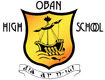 Job vacancy additional informationAbout our schoolOban High School is located in the town of Oban on the West Coast of Scotland. The current school role is just under 1000 but is predicted to rise over the next few years to 1200.Pupils come from a very wide area covering over 1000 square miles. Many of our pupils live on remote islands and travel to school by boat or plane. Some of these pupils stay in purpose built accommodation close to the school through the week and travel home at the weekends. Oban High School offers what is possibly the broadest curriculum in the country. We have strong partnership links, ensuring that we offer courses which allow all of our pupils to go on to positive destinations when they leave school. Staff accommodationWe know that for many people the prospect of moving to Argyll can be daunting. We therefore offer interim staff accommodation for new teachers coming to the area.New schoolA new £32 million school is currently being built on the school grounds. We expect to move into this by Easter 2018. The new building will utilise the latest technology giving our staff and pupils what we think will be the best school building in the country. Why live in Argyll?ArgyII and Bute is a place like no other in Scotland - it is an area of outstanding beauty, with mountains, sea lochs, 23 inhabited islands, six main towns and more than 3,000 miles of coastline. It is one of the largest and most sparsely populated local authority areas in Scotland and has a population of 88,050 scattered across an area of nearly 2,700 square miles. It stretches from Helensburgh in the East, part of the Glasgow commuter belt, to the remote island of Tiree in the west and from the Mull of Kintyre in the south to the growing town of Oban in the north. This mix of urban communities, remote rural villages and a significant island population makes Argyll and Bute the most diverse local authority i anywhere in the UK.Oban itself is situated less than an hour from Fort William and just under two hours from Glasgow by car. Oban has good rail links to Glasgow and is also one of the busiest ferry ports in the UK with services going to many of the inner and outer Hebridean Isles. Further informationTo find out more about any aspect of this role please contact the school on 01631 564231More information on the school can be found by going to our website www.obanhigh.com or by following our facebook page.